Name __________________________							Create a Bio-poem on a character or element of the Great War.  (Handout)Example Bio-poem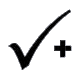 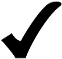 ( 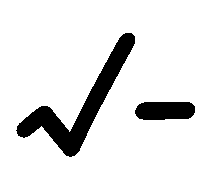 Line 1:  First Name (WWI Leader)Line 2:  Two phrases about they wereLine3:   Four words that describe themLine 4:  Who Likes _________,________ and _______Line 5:  Who believed _________________________Line 6:  Who wants to be ____________________Line 7:  Last Name (WWI Leader)Line 1:  First Name (WWI Leader)Line 2:  Two phrases about they wereLine3:   Four words that describe themLine 4:  Who Likes _________,________ and _______Line 5:  Who believed _________________________Line 6:  Who wants to be ____________________Line 7:  Last Name (WWI Leader)